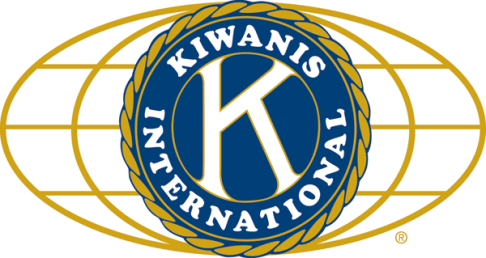 	LUNCH: Sandwiches, Chips, Chili and of course… cookies! .		SONG: America, with Bill Cummings at the helm 		Invocation: Pastor JoeANNOUNCEMENTS, EVENTS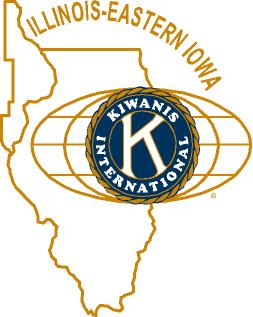 	and OPPORTUNITITESGovernor’s Visit: Sunday Oct 28, 4 -6 pm at the Hickory Grove Banquet and Convention Center, 1127 N. 7th St., Rochelle, IL.  $13.  RSVP to Sue or Erin.Check your info for the Yearbook.  Sue is in charge, so let her know of any changes.Sycamore Prayer Breakfast at the Sycamore United Methodist Church.  Thursday, Oct 25, 7am.  Speaker Drew Whitfield from Cornerstone Christian Academy.  There is no charge for Kiwanians, and guests are $7 each.  Call Jerry S. if you want to go but haven’t signed up yet.Feed My Starving Children.  Hold Nov 9, 10 (F, S) from 3-5 pm.  We have 20 slots.  Sign ups will commence next month.  Mike has raffle tickets. $20 apiece.Please contact Jerry W if you would like to participate.  Jack says you can also sign up on line. Friday is filled but Saturday still has some openings.PoP BoxNo poop to PoP today.   	    PROGRAM          Jo Ellen Charlton the Community Development Director for the city of DeKalb was our speaker today. She gave us an update on the Annie Glidden North Revitalization Plan. https://www.cityofdekalb.com/1097/AGN-Revitalization-PlanThe plan has been in the works since Aug of 2017 when the city hired a consulting company named Camiros to help create the document. As we know, many meetings and much public input has gone into the document. In fact the public comment period on the final plan document was just completed this month. They have summarized some goals as ‘core transformational projects’ that should be prioritized moving forward. As an example, safety is the number one project. This is already being worked on by upgrading the lighting in the neighborhood as well as trimming up the trees for better visibility. Upon questioning we learned that the funding has been budgeted for moving forward towards implementation. This effort on the part of the city and the community is a high priority and has the support of NIU. For further info check out the link above to read the actual document. Quote for the DayYou bought a lottery ticket, right? Rushed out there and grabbed one in hopes it would make your life better? Even though your one ticket might not win, you did it anyway because it’s worth a shot, right?   So then you’re planning on voting, right?UPCOMING PROGRAMS: (Why not invite a guest? – that could also mean a prospective member!)	Oct	31	Fifth Wednesday			Committee Day	Nov	  7	BOARD MEETING			@ the Lincoln Inn	Nov	14	Gene Perry				Our Water Resources, Part I	Nov	21	Misty Haji-Sheikh			Our Water Resources, Part II	Nov	28	Joe Gastiger				True or False in the era of “Fake News”Today’s Attendance:				32Kish Kiwanians  0K-Family:   1Guests: Trisha Diedrich, Opp House HR Mgr, with Chanette  1Outside Speaker: Jo Ellen Charlton, City of DeKalb34Total